Arbeitsblatt 14: Drehbuchauszug Tatort HAL, SZENE 91 LKA, KONFERENZRAUMDer folgende Drehbuchauszug entstammt dem Drehbuch des Tatorts HAL von Drehbuchautor und Regisseur Niki Stein. Die Szene spielt tagsüber im Büro/Konferenzraum des Landeskriminalamtes. Personen: Kriminalhauptkommissar Thorsten LANNERTKriminalrätin LÄMMLE, LKAebenfalls anwesend zwei weitere Kollegen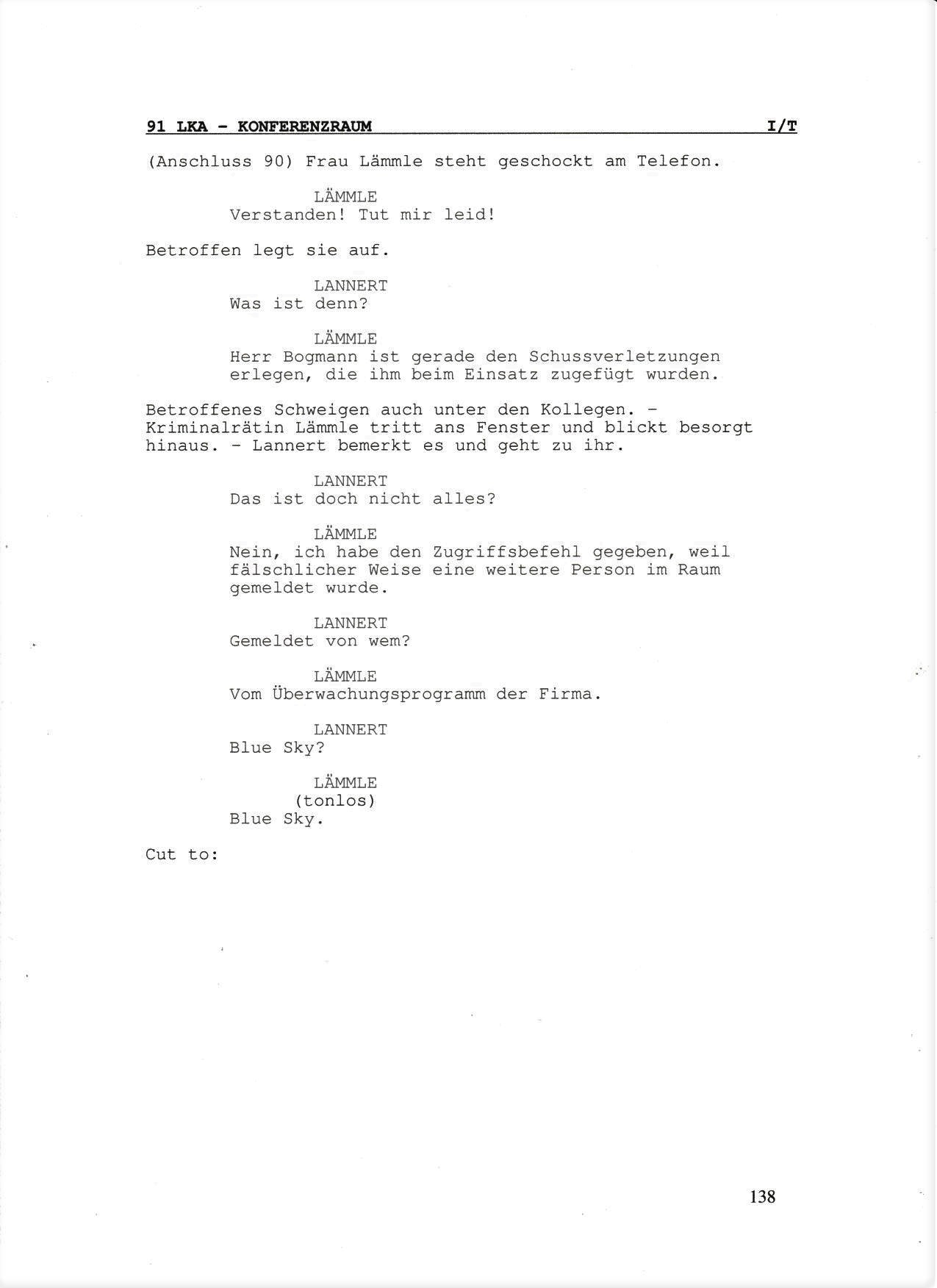 